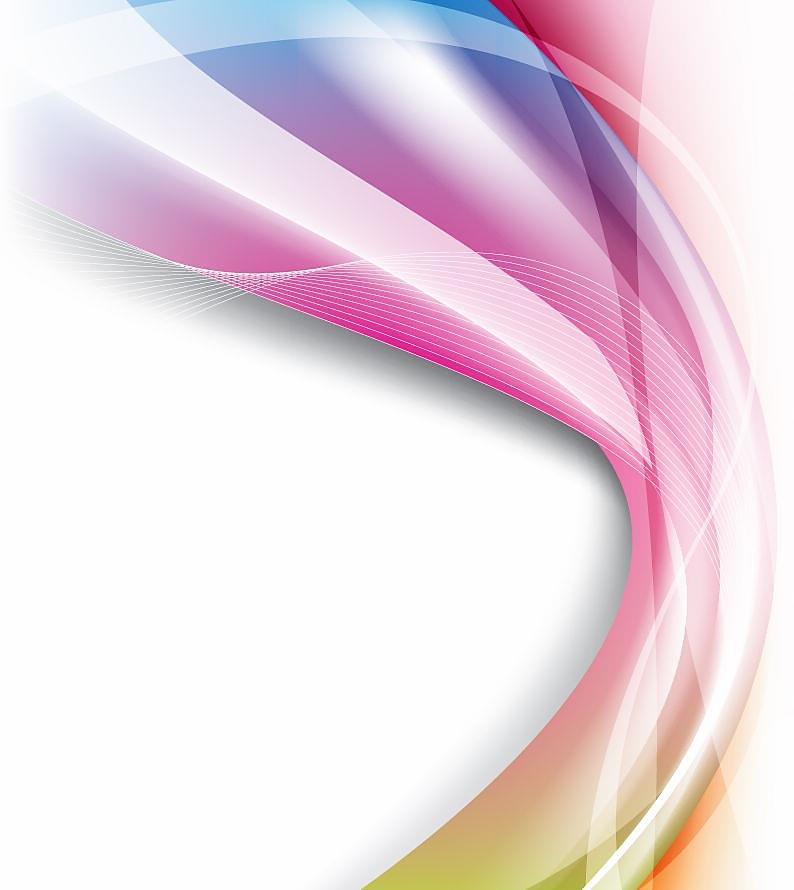 CUPRINSDefiniții și abrevieri	2Cadrul legislativ general aplicat la întocmirea prezentului raport	4Introducere	5Capitolul 1 – Structura portofoliului de participații deținut de Ministerul Finanțelor și politica de acționariat	7Capitolul 2 - Modificări strategice	8Capitolul 3 – Aplicarea prevederilor privind guvernanța corporativă la întreprinderile publice aflate în subordinea Ministerului Finanțelor	103.1 – Stadiul procesului de selecție a consiliului de administrație sau supraveghere și a directorilor sau directoratului	103.2 – Obligații de transparență și de raportare	113.3 – Stadiul îndeplinirii indicatorilor cheie de performanță din contractele de mandat ale administratorilor și directorilor/directoratului	12Capitolul 4 – Evoluția principalilor indicatori economico-financiari  realizați de întreprinderile aflate în subordinea Ministerului Finanțelor	15Capitolul 5 – Concluzii și propuneri	16Definiții și abrevieriDefinițiiDefiniții folosite în prezentul RaportConform articolului 2 din Ordonanța de urgență a Guvernului nr. 109 / 2011 privind guvernanţa corporativă a întreprinderilor publice aprobată cu modificări și completări prin Legea nr. 111/2016, cu modificările și completările ulterioare, termenii și expresiile de mai jos au următoarele semnificații:1. Întreprinderi publice regii autonome înfiinţate de stat sau de o unitate administrativ – teritorială;companii şi societăţi naţionale, societăţi la care statul sau o unitate administrativ-teritorială este acţionar unic, majoritar sau la care deţine controlul;societăţi la care una sau mai multe întreprinderi publice prevăzute la lit. a) şi b) deţin o participaţie majoritară sau o participaţie care le asigură controlul;2. Autoritate publică tutelară - instituţia care:coordonează, are în subordine sau sub autoritate una sau mai multe întreprinderi publice prevăzute la pct. 2 lit. a);exercită, în numele statului sau al unităţii administrativ-teritoriale, calitatea de acţionar la întreprinderile publice prevăzute la pct. 2 lit. b);coordonează exercitarea de către una sau mai multe întreprinderi publice prevăzute la pct. 2 lit. a) şi/sau lit. b) a calităţii de acţionar sau asociat la o societate controlată; 3. Control – raportul dintre stat sau unitatea administrativ-teritorială acţionar sau o întreprindere publică, pe de o parte, şi societatea la care:deţine direct sau indirect majoritatea drepturilor de vot;poate să numească sau să revoce majoritatea membrilor organelor de administrare şi de control;poate exercita, în calitate de acţionar, o influenţă determinantă, în virtutea unor clauze de natură a stabili strategia de management al întreprinderii publice, cuprinse în contracte încheiate cu întreprinderea publică sau în actul constitutiv al acesteia;Întreprindere publică activă – întreprindere publică aflată în stare de funcționare;Întreprindere – orice formă de organizare a unei activități economice, autonomă patrimonial și autorizată potrivit legilor în vigoare să facă acte și fapte de comerț, în scopul obținerii de profit prin producerea de bunuri materiale și vânzarea acestora pe piață sau prin prestări de servicii, în condiții de concurență, care întocmește şi depune situaţii financiare anuale şi raportări contabile la Ministerul Finanţelor Publice conform Ordinului Ministerului Finanţelor Publice nr. 470/2018, indiferent de forma de proprietate a acesteia;Întreprindere privată – întreprindere la care statul sau unităţile administrativ teritoriale deţin participaţii sub 50% sau nu deţin controlul.Definiții prevăzute în Hotărârea de Guvern nr. 722/2016 Conform articolului 1, capitolul 1, anexa 1 din Hotărârea de Guvern nr. 722/2016 în sensul prezentelor norme, termenii şi expresiile de mai jos au următoarele semnificaţii:Structura de guvernanţă corporativă – compartimentul, serviciul, direcţia, organizate în cadrul fiecărei autorităţi publice tutelare, conform art. III din Legea nr. 111/2016 pentru aprobarea Ordonanţei de urgenţă a Guvernului nr. 109/2011 privind guvernanţa corporativă a întreprinderilor publice, care exercită atribuţiile şi competenţele prevăzute la art. 3 din ordonanţa de urgenţă, întocmirea mandatelor în vederea prezentării acestora de către reprezentanţii statului în adunarea generală a acţionarilor, precum şi alte atribuţii şi competenţe conform prevederilor legale şi bunelor practici privind guvernanţa corporativă, asigurând interfaţa dintre autoritatea publică tutelară şi adunarea generală a acţionarilor.Conform articolului 1, secțiunea I, capitolul 1, anexa 2 din Hotărârea de Guvern nr. 722/2016 în înţelesul prezentelor norme metodologice, termenii şi expresiile de mai jos au următoarele semnificaţii:Indicatori de performanţă – instrumente de măsurare cantitativă şi calitativă a performanţei financiare şi nefinanciare care indică atingerea unor obiective cuantificabile raportate la ţinte specifice de performanţă;Indicatori-cheie de performanţă – indicatori de performanţă prevăzuţi în anexa la contractul de mandat, denumiţi în continuare ICP;Indicatorii de performanţă financiari –  instrumente de măsurare a performanţei, utilizate pentru a determina eficienţa utilizării resurselor pentru generarea veniturilor, acoperirea costurilor şi obţinerea profitului. De obicei, aceştia se exprimă sub forma unui raport dintre două mărimi, două categorii de mărimi din cadrul situaţiilor financiare anuale, contului de profit şi pierdere şi bugetul de venituri şi cheltuieli ale întreprinderii publice;Indicatorii de performanţă nefinanciari – instrumente de măsurare a performanţei, care determină cât de bine utilizează întreprinderea publică resursele, în principal pentru:a) eficientizarea activităţii interne;b) furnizarea de servicii externe pentru clienţi;c) îndeplinirea cerinţelor legale.Indicatorii de performanţă nefinanciari sunt, de obicei, derivaţi din politica întreprinderii, nivelul de satisfacţie a clienţilor, cota de piaţă a întreprinderii publice etc.AbrevieriCadrul legislativ general aplicat la întocmirea prezentului raportLegea nr. 31/1990 privind societățile, republicată, cu modificările și completările ulterioare;Legea nr. 85/2014 privind procedurile de prevenire a insolvenței și de insolvență, cu modificările și completările ulterioare;Legea nr. 544/2001 privind liberul acces la informațiile de interes public, cu modificările și completările ulterioare;Ordonanţa Guvernului nr. 64/2001 privind repartizarea profitului la societăţile naţionale, companiile naţionale şi societăţile comerciale cu capital integral sau majoritar de stat, precum şi la regiile autonome, cu modificările şi completările ulterioare;Ordonanța Guvernului nr. 26/2013 privind întărirea disciplinei financiare la nivelul unor operatori economici la care statul sau unitățile administrativ-teritoriale sunt acționari unici ori majoritari sau dețin direct ori indirect o participație majoritară, cu modificările și completările ulterioare;Ordonanța Guvernului nr. 29/2013 privind reglementarea unor măsuri bugetare, cu modificările ulterioare;Ordonanța Guvernului nr. 29/2017 pentru modificarea art. 1 alin. (1) lit. g) din Ordonanţa Guvernului nr. 64/2001 privind repartizarea profitului la societăţile naţionale, companiile naţionale şi societăţile comerciale cu capital integral sau majoritar de stat, precum şi la regiile autonome şi pentru modificarea art. 1 alin. (2) şi (3) din Ordonanţa de urgenţă a Guvernului nr. 109/2011 privind guvernanţa corporativă a întreprinderilor publice;Ordonanța de Urgență a Guvernului nr. 109/2011 privind guvernanța corporativă a întreprinderilor publice, aprobată cu modificări și completări prin Legea nr. 111/2016, cu modificările ulterioare;Hotărârea Guvernului nr. 34/2009 privind organizarea şi funcţionarea Ministerului Finanţelor Publice, cu modificările şi completările ulterioare;Hotărârea Guvernului nr. 722/2016 pentru aprobarea Normelor metodologice de aplicare a unor prevederi din Ordonanţa de urgenţă a Guvernului nr. 109/2011 privind guvernanţa corporativă a întreprinderilor publice aprobată cu modificări și completări prin Legea nr. 111/2016;Ordinul Ministrului Finanțelor Publice nr. 2873/2016 privind reglementarea procedurii de raportare a unor indicatori economico-financiari de către operatorii economici cu capital/patrimoniu integral ori majoritar deţinut direct sau indirect de autorităţile publice centrale ori locale, cu modificările şi completările ulterioare; Ordinul Ministrului Finanțelor Publice nr. 2460/2016 privind împuternicirea persoanelor din cadrul aparatului de inspecţie economico-financiară de a constata contravenţiile şi a aplica sancţiunile prevăzute de Ordonanţa de urgenţă a Guvernului nr. 109/2011 privind guvernanţa corporativă a întreprinderilor publice; Ordinul Ministrului Finanțelor Publice nr. 1952/2018  privind reglementarea procedurii de monitorizare a implementării prevederilor Ordonanței de urgență a Guvernului nr. 109/2011 privind guvernanța corporativă a întreprinderilor publice cu modificările şi completările ulterioare; Ordinul Institutului Național de Statistică nr. 337/2007 privind actualizarea Clasificării activităților din economia națională – CAEN.IntroducerePrincipalul scop al raportului îl reprezintă prezentarea performanțelor ﬁnanciare și evaluarea aplicării prevederilor guvernanței corporative la societățile aflate în administrarea sau sub autoritatea  Ministerului Finanțelor, în concordanță cu obligațiile ce le revin potrivit legislației aflate în vigoare. În acest sens Ministerul Finanțelor elaborează în fiecare an și publică pe pagina proprie de internet raportul menționat mai sus în temeiul prevederilor alin. (1) art. 58 din Ordonanța de Urgență a Guvernului nr. 109/2011 dar și a prevederilor Ordonanței Guvernului nr. 26/2013. Societățile aflate în administrarea sau sub autoritatea Ministerului Finanțelor activează în următoarele sectoare: activități de intermedieri monetare, activități de creditare, activități de intermedieri financiare, activități de asigurare (exceptând asigurările de viață) și activități de tipărire. Ministerul Finanțelor exercită calitatea de acționar majoritar/minoritar direct sau indirect în numele statului la instituţii de credit, la instituții financiare nebancare, instituții financiare specializate, companii de asigurări-reasigurări și la o companie naţională, majoritatea având o istorie și o tradiție îndelungată pe plan național. În continuare prezentăm pe scurt rolul acestor entități în economia națională:C.E.C. Bank S.A. (fondată în 1864) și Banca de Import – Export a României EximBank S.A., ambele sunt instituții de credit implicate activ în susținerea și promovarea mediului de afaceri românesc prin instrumentele financiare specifice puse la dispoziție de acestea și care reprezintă un vector important de redresare economică și echilibrare a bugetului de stat, funcționalitatea, solvabilitatea și lichiditatea acestor societăți având o largă influență asupra ansamblului economiei.Banca Românească S.A. – este o bancă cu activitate preponderentă de retail. Activitatea de retail se concentrează pe acordarea de credite, pe vânzări de tip cross-selling și pe digitalizarea graduală a serviciilor și produselor oferite. Activitatea de corporate banking are ca obiectiv principal o creștere calitativă a activității de creditare și diversificare a ofertei de produse de finanțare, inclusiv a celor pentru susținerea programelor guvernamentale adresate IMM-urilor și a proiectelor finanțate din fonduri de la Uniunea Europeană. Produsele de finanțare pentru persoanele fizice ale Băncii Românești includ creditele pentru locuințe (Programul Noua Casă și ipotecare), de consum, de refinanțare, cardurile de credit. Pe partea de tranzacționare, banca oferă conturi curente, pachete de cont curent cu card atașat prin care se pot executa plata facturilor la utilități și transferuri, iar pe partea de economisire banca pune la dispoziția clienților o gamă largă de depozite care variază în funcție de caracteristicile/segmentul de clienți țintă. De asemenea, Banca Românească oferă o serie de servicii pentru clienții retail, cum ar fi: transfer de bani prin Western Union, asigurări sau servicii de informații comerciale, alerte SMS aferente tranzacțiilor autorizate.Fondul Național de Garantare a Creditelor pentru Întreprinderile Mici și Mijlocii (FNGCIMM S.A.-IFN) – este o instituție financiară nebancară, cu capital de risc, înființată în scopul facilitării accesului IMM-urilor la finanțări, prin acordarea de garanții pentru instrumentele de finanțare contractate de la bănci comerciale sau din alte surse. FNGCIMM are un rol foarte important din punct de vedere economic și social având în vedere că instrumentează programe guvernamentale destinate relansării economice, dezvoltării mediului de afaceri, precum și creării și susținerii de locuri de muncă, funcționând ca o societate comercială pe acțiuni, cu acționar unic statul român, sub supravegherea prudențială a Băncii Naționale a României. FNGCIMM deține o filială, respectiv Fondul Local de Garantare Focșani IFN S.A.Fondul Român de Contragarantare (FRC) S.A. – are misiunea de contragarantare a garanţiilor acordate de fondurile de garantare pentru credite şi alte instrumente de finanţare obţinute de întreprinderile mici și mijlocii (IMM) de la instituţiile de credit şi alte instituţii financiare nebancare. Compania de Asigurări-Reasigurări Exim România (Care-România) S.A.  – asigură clienților săi produse de protecție financiară eficiente menite să protejeze patrimoniul acestora și furnizează servicii de consultanță în scopul alcătuirii unui plan de protecție financiară adecvat specificului activității. Astfel, EximAsig deține în portofoliu 30 de produse aferente acestor clase. Produsele se adresează companiilor care desfășoară activități comerciale cu parteneri externi și interni în domeniul construcțiilor, producției de bunuri și industriale, transporturilor rutiere, navale, aeriene, prestărilor de servicii, exportatorilor și celor din industria IT.Compania Națională „Imprimeria Națională” S.A. – desfășoară activităţi de interes public național, în scopul realizării cadrului organizat pentru utilizarea, emiterea şi circulația hârtiilor de valoare (inclusiv a timbrelor, banderolelor sau etichetelor utilizate la marcarea produselor supuse accizelor, certificatelor de trezorerie, bonurilor de tezaur, timbrelor fiscale, formularelor necesare pentru administrarea impozitului pe venit), a formularelor tipizate cu regim special (a formularelor pe suport electronic, gestionarea activităţii de producere şi distribuţie a biletelor de tombolă, de pronosticuri (pariuri) sportive, de pariuri de orice fel şi a cartoanelor pentru jocuri de tip bingo desfăşurate în săli de joc, prin reţele de televiziune sau prin mijloace de transmisie asimilate), comune sau specifice pe economie, a tipăriturilor cu caracter special.  Începând cu anul 2009, compania produce cu titlu de exclusivitate, în condiţiile Regulamentului Consiliului (CE) nr. 2.252/2004 şi ale Deciziei Comisiei nr. C(2005)409, paşapoarte electronice, permise de şedere şi documente de călătorie care se eliberează străinilor, colantul uniform de viză, paşapoarte temporare, titluri de călătorie pentru cetăţenii români, titluri de călătorie provizorii pentru cetăţenii din statele membre ale Uniunii Europene, colante pentru vize biometrice, formulare pentru aplicarea vizei volante, precum şi alte documente ale căror specificaţii tehnice sunt clasificate „secret UE”. Compania mai produce, cu titlu de exclusivitate, cărţi electronice de identitate, cărţi de identitate, cărţi de alegător, cărţi de identitate provizorii, dovezi de reşedinţă, cărţi electronice de rezidenţă şi a cărţi de rezidenţă.Entitățile, prezentate mai sus, reprezintă un vector important pentru redresarea și relansarea economică, pentru dezvoltarea mediului de afaceri, pentru crearea și susținerea locurilor de muncă și pentru echilibrarea bugetului de stat. Funcționalitatea, solvabilitatea și lichiditatea acestor entități au o largă influență asupra ansamblului economiei, prin efectul de multiplicare. În același timp însă, obiectivele guvernamentale de bună gestionare a participațiilor statului înseamnă totodată o mai bună monitorizare a performanțelor, o orientare nu numai pe aspecte financiare, ci și pe aspecte de bună guvernare, transparență și integritate.Necesitatea îmbunătățirii guvernanței corporative a întreprinderilor publice/societăților are la bază în principal, rațiuni economice. Implementarea guvernanței corporative are loc în scopul gestionării eficiente a participațiilor statului. Astfel, monitorizarea performanțelor administratorilor și a directorilor prin îndeplinirea indicatorilor cheie de performanță asociați obiectivelor din contractele de mandat și orientarea nu numai pe urmărirea aspectelor financiare ci și pe aspecte de bună guvernare, transparență și integritate reprezintă elemente care trebuie să fie conștientizate și asumate de toți actorii implicați în gestionarea participațiilor statului.Provocarea generală a statului în calitatea de acționar constă în realizarea unui echilibru între profitabilitate sustenabilă și îndeplinirea obiectivelor programelor guvernamentale. Unul din principiile esențiale în guvernanța corporativă a societăților îl reprezintă conferirea de responsabilități, prerogative și instrumente adecvate fiecărui nivel decizional, astfel încât să existe un lanț decizional clar, bine delimitat, formal, trasabil, delegările de atribuții și competențe făcându-se proporțional cu structura de răspundere și control existentă.Consiliul de administrație sau consiliul de supraveghere este principalul organ decizional privind activitatea de administrare a societății și, conform legislației în vigoare și bunelor practici internaționale, este esențial ca membrii lui să fie selectați în mod profesionist și transparent ținând cont de scrisorile de așteptări din partea acționarilor. Consiliul de administrație trebuie să funcționeze ca interfață între conducerea executivă a societății și autoritatea publică tutelară.În Raportul prezent urmează să prezentăm stadiul aplicării legislației privind guvernanța corporativă la societățile aflate în administrarea sau sub autoritatea Ministerului Finanțelor dar și o prezentare a principalilor indicatori economico-financiari înregistrați la data de 31.12.2020 pentru cele opt societăți la care Ministerul Finanțelor deține participații majoritare sau integrale în numele statului.Capitolul 1 – Structura portofoliului de participații deținut de Ministerul Finanțelor și politica de acționariat  Ministerul Finanțelor îndeplineşte atribuţiile de autoritate publică tutelară pentru societățile la care reprezintă statul în calitate de acţionar, în conformitate cu prevederile legale privind guvernanţa corporativă a întreprinderilor publice. Pentru îndepinirea acestor atribuții Serviciul Administrarea Participaţiilor Statului (SAPS) din cadrul Direcţiei Generale Management al Domeniilor Reglementate Specific a fost desemnată drept structură de guvernanță a Ministerului Finanțelor în temeiul Hotărârii Guvernului nr. 34/2009 și a Ordonanței de urgență a Guvernului nr. 109/2011. Printre principalele atribuţii ale SAPS, enumerăm:îndeplineşte atribuţiile ce derivă din calitatea Ministerului Finanțelor de autoritate publică tutelară sau acționar, pentru întreprinderile publice din portofoliul Ministerului Finanțelor, în conformitate cu prevederile legale aflate în vigoare;aplică prevederile Ordonanței de urgență a Guvernului nr. 109/2011 la întreprinderile publice la care Ministerul Finanțelor este autoritate  publică tutelară sau acţionar.Ministerul Finanțelor în calitate de acționar în numele statului deține acțiuni într-o proporție majoritară sau integrală, atât în mod direct cât și indirect, la un număr de opt societăți, portofoliul fiind structurat astfel:Companii naţionale: Compania Naţională “Imprimeria Naţională" – S.A (CNIN) - participații integrale;Instituţii financiare nebancare: Fondul Naţional de Garantare a Creditelor pentru Întreprinderile Mici şi Mijlocii - IFN S.A. – participații integrale şi filiala sa Fondul Local de Garantare Focşani S.A. (FLG Focşani) - participații deţinute atât în mod direct într-o pondere de 27,17% prin MF, cât şi indirect într-o pondere de 72,72% prin FNGCIMM;Instituţii financiare specializate: Fondul Român de Contragarantare S.A.(FRC) – participații directe într-o pondere de 68,00%;    Instituţii de credit: CEC Bank S.A. - participații integrale; Banca de Import – Export a României EximBank S.A. – participații majoritare într-o pondere de 95,37% și Banca Românească S.A. – participații majoritare indirecte deținute de Eximbank S.A. într-o pondere de 99,28%;Companii de asigurări-reasigurări: Compania de Asigurări-Reasigurări Exim România S.A. - (Care România) – participații deținute în mod indirect într-o pondere 98,57% prin Banca de Import – Export a României EximBank S.A..La data de 31.12.2021 Ministerul Finanțelor mai deținea participații minoritare la Fondul Proprietatea S.A. într-o pondere de 5,14% din capitalul social subscris în sumă de 191.620.424,84 lei, din care capital social subscris și vărsat în sumă de 2.438.002,84 lei, conform datelor publicate pe pagina de internet a acestora.Ministerul Finanțelor deține la data de 31.12.2021 la societățile aflate în administrare sau sub autoritate participații directe în sumă totală de 4.272.711 mii lei și participații indirecte în sumă totală de 795.598 mii lei prin societățile la care Ministerul Finanțelor deține participații directe.Capitolul 2 - Modificări strategiceÎn anul 2021, Ministerul Finanțelor prin SAPS a desfăşurat, în principal, o activitate de administrare a participaţiilor statului care a avut în vedere creşterea performanţelor economice și  financiare  ale societăților aflate în portofoliul său. In  contextul anului 2021 în condițiile adverse determinate de pandemia COVID-19, societățile din portofoliul MF au depus eforturi semnificative pentru atingerea obiectivelor anuale, în condiții de performanță financiară. Îndeplinirea cu succes a acestor obiective a necesitat revizuiri majore ale fluxurilor operaționale, dezvoltări ale sistemelor informatice, investiții, digitalizare, creșterea eforturilor in ceea ce priveste activitățile de suport, precum și  pregatirea și specializărea personalului direct implicat.Pe parcursul anului 2021 au fost implementate următoarele modificări strategice în funcţionarea societăților aflate în administrarea sau sub autoritatea Ministerului Finanțelor:CEC BANK S.A.În ciuda provocărilor din ultimii doi ani (2020-2021), asociate pandemiei COVID-19 și măsurilor administrative și restricțiilor adoptate care au avut impact asupra activității economice, CEC Bank a continuat să crească organic și să implementeze programul de transformare și modernizare.Pandemia nu a încetinit proiectele de modernizare și s-au făcut pași importanți în transformarea CEC Bank. Banca a fost printre primele bănci din România care au lansat deschiderea online de conturi și contractarea creditelor de consum 100% de la distanță, iar inițiativele de digitalizare a produselor și serviciilor au continuat – scopul fiind ca CEC Bank să dezvolte un model de afaceri hibrid, în care produsele și serviciile sunt disponibile online și prin rețeaua fizică, atât pe segmentul persoanelor fizice, cât și pe segmentul IMM-urilor.În anul 2021, CEC Bank a lansat deschiderea online a conturilor pentru IMM-uri și emiterea scrisorilor de garanție online. În prezent, este în curs de dezvoltare fluxul de creditare online pentru IMM-uri. La nivelul băncii sunt în curs de dezvoltare o serie de proiecte strategice care vizează modernizarea infrastructurii IT: sistemul ERP, un nou core banking, sisteme de management al relației cu clienții.Ca urmare a finalizarii, în cursul anului 2021, a procesului de acordare a împrumutului subordonat și încasării efective a sumei de 1,4 mld. lei, Banca si-a propus ca, până la finele anului 2023, să atingă principalele obiective prevăzute în Planul de Afaceri al CEC Bank pentru perioada 2019-2023 (Planul de Afaceri), în special obiectivul privind creditele în sold.Implicarea CEC Bank în susținerea economiei Românești și eforturile de consolidare și modernizare a băncii au fost recunoscute public prin includerea în topuri și acordarea de premii.În cadrul grupului EximBank S.A.În contextul unui an marcat de condiții adverse determinate de pandemia COVID, Grupul EximBank a depus eforturi semnificative pentru atingerea în condiții de performanță financiară a obiectivelor strategice ale acestuia, respectiv ale statului român.În acest sens, în anul 2021 Grupul a continuat eforturile spre derularea programelor de susținere a activităților economice ale companiilor și populației, inițiate și aprobate de Guvernul României în contextul pandemiei, din dubla caliatate de bancă comercială (activități în nume și cont propriu, inclusiv prin filialele sale) și de mandatară a statului român (activități în numele și contul statului):în cadrul Programul de susținere financiară a companiilor mari și IMM cu o cifra de afaceri de peste 20 de milioane de lei, derulat de EximBank, interesul mediului privat pentru produsele de finanțare-garantare cu ajutor de stat a fost însemnat, indicând dimensiunea dificultăților generate de cvasi-închiderea economiei;în completarea derulării schemei de ajutor de stat, produsele de garantare și contra-garantare din portofoliul standard oferit în numele și contul statului de către EximBank au susținut și susțin:- proiecte prioritare, obiective de interes național, dezvoltarea infrastructurii și a utilităților de interes public prin aliniere la obiectivele de politică economică ale Guvernului României (inclusiv cele prevăzute în PNRR), tranziția verde și investiții în tehnologii și capacități verzi, inițiativele de susținere a protecției mediului și a unei economii circulare, sănătate, educație, securitate alimentară și agricultură;- dezvoltarea regională prin proiecte de modernizare a comunităților locale, susținerea și dezvoltarea întreprinderilor mici și mijlocii prin creșterea competitivității acestora pentru o dezvoltare durabilă;- facilitarea accesului exportatorilor la finanțarea acordată de bancile comerciale prin garantarea de către EximBank NCS a facilităților de credit și a scrisorilor de garanție bancară necesare pentru derularea contractelor de export și în procesul de realizare de investiții în străinătate.Banca Românească s-a implicat în programul de relansare economică a Guvernului României unde a pus la dipoziția IMM-urilor “credite punte” și “credite de cofinanțare“ corespunzătoare Măsurii 3 din OUG 130/2020, “credite pentru capital de lucru” și “investiție” în cadrul Programului IMM Invest, inclusiv micro-linii de credit și micro-credite pentru capitalul de lucru. În același timp, banca a lansat produse de finanțare pentru sectorul agricol și pentru sectorul microîntreprinderilor din domeniul medical. În cadrul grupului FNGCIMM Activitatea desfășurată în anul 2021 a vizat îndeplinirea obiectivelor strategice asumate de conducerea administrativă și executivă prin programul de activitate și anume:Dezvoltarea sustenabilă a activității  - dezvoltarea activității de garantare a FNGCIMM din surse proprii, în condiții prudențiale și de profitabilitate, valorificarea posibilităţilor de diversificare a activităţii potrivit cadrului legal specific, inclusiv în calitate de mandatar al statului, prin acordarea de garanţii în numele şi în contul statului în vederea susţinerii dezvoltării unor sectoare economice prioritare.Creșterea accesibilității serviciilor - diversificarea și îmbunătățirea produselor de garantare și adoptarea unei strategii de transformare digitală care să răspundă în timp util cerințelor specifice de finanțare ale diferitelor categorii de IMM-uri și celor mai bune practici în domeniul creditării.Consolidarea capacității operaționale - consolidarea statutului FNGCIMM de instituție specializată a statului român în garantarea creditelor pentru IMM și alte categorii prioritare stabilite prin strategii/programe naționale.Repozitionarea FNGCIMM in piata serviciilor de creditare si consolidarea relatiilor de colaborare cu finantatorii parteneri. Acest obiectiv este menit să pregătească terenul și să prefigureze un obiectiv viitor, care poate consta în accesarea facilităților de contragarantare oferite de  Fondul European de Investitii (FEI), in cadrul perioadei programatice financiare europene (2021-2027).Programele active in anul 2021, prin intermediul carora a fost desfasurata activitatea de garantare a FNGCIMM SA-IFN sunt:GARANTII IN NUME SI CONT STAT1.  Programul de sustinere a accesului întreprinderilor mici si mijlocii la capital financiar - IMM INVEST ROMANIA a fost primul program nou, lansat de FNGCIMM cu scopul de a sprijini IMM-urilor afectate semnificativ de criza COVID-19 sa isi asigure lichiditatile pentru derularea activitatii curente sau pentru investitii. 2. In cadrul celui de-al doilea nou program operationalizat de FNGCIMM, Programul infiintat in baza OUG nr. 37/2020 privind acordarea unor facilitati pentru creditele acordate de institutii de credit si institutii financiar nebancare anumitor categorii de debitori, rolul FNGCIMM este de a garanta creditorilor sumele reprezentand dobanzi amanate la plata si de a prelua riscul neindeplinirii obligatiilor ce le revin debitorilor. 3. Programul Noua Casa, recent operationalizat de FNGCIMM, a contribuit la deblocarea creditului ipotecar prin facilitarea accesului persoanelor fizice la achizitia unei locuinte prin contractarea de credite garantate de stat. Programul Noua Casa pastreaza spiritul programului Prima Casa, insa aduce unele prevederi in plus, care permit achizitionarea unor locuinte mai spatioase.4. Programul IMM LEASING de ECHIPAMENTE SI UTILAJE sustine accesul IMM la finantari destinate achizitionarii de bunuri mobile noi sau second-hand si asigura fluxurile financiare necesare prin operatiuni specifice de sell-and-lease-back. 5. In cadrul Programului IMM FACTOR, care sustine accesul IMM-urilor la finantarea creditului comercial, FNGCIMM acorda garantii de stat in favoarea fiecarui beneficiar eligibil pentru finantarile de tip factoring cu regres, acordate de banci pe baza facturilor, in cadrul unui plafon de finantare cu caracter reinnoibil, garantat de catre stat, prin Ministerul Finantelor Publice.6. În cadrul Programului de STIMULARE A CUMPARARII DE AUTOTURISME NOI, FNGCIMM este mandatat de catre Ministerul Finantelor să garanteze in numele si in contul statului, creditele pe care institutiile de credit sau institutiile financiare nebancare le pun la dispozitia persoanelor fizice care indeplinesc criteriile de eligibilitate si conditiile Programului in baza unui contract de credit/finantare, in vederea achizitionarii unui autoturism nou, cu respectarea normelor interne de creditare, a prevederilor OUG 66/2014, cu modificarile si completarile ulterioare si a normelor de aplicare ale Programului.GARANTII DIN SURSE IN ADMINISTRARE1. Programul GARANTII ACORDATE IN BAZA OUG 43/2020FNGCIMM garanteaza in procent de pana la 80% din valoare – maximum 2.400.000 EUR- finantarile acordate de catre institutiile finantatoare beneficiarilor eligibili, care desfasoara activitati in domeniul agricol, vegetal, zootehnic sau al acvaculturii sau care deruleaza proiecte de investitii cu finantare prin PNDR 2014-2020 si POPAM 2014-2020. 2. Programul GARANTII ACORDATE IN BAZA ADEVERINTELOR APIAConventiile semnate intre Fondul National de Garantare a Creditelor pentru Intreprinderile Mici si Mijlocii SA-IFN (FNGCIMM) si Agentia de Plati si Interventie pentru Agricultura (APIA) permit beneficiarilor subventiilor din sectorul agricol si alimentar sa acceseze garantii pentru a putea facilita accesul la finantare.3. Programul SCRISORI DE GARANTIE IN FAVOAREA AFIR IN BAZA OUG 79/2009FNGCIMM acorda scrisori de garantie in favoarea Agentiei pentru Finantarea Investitiilor Rurale pentru garantarea avansului mentionat in contractele de finantare nerambursabila/actele aditionale incheiate cu beneficiarii publici.  FONDUL ROMÂN DE CONTRAGARANTARE În cursul anului 2021, acțiunile și măsurile Fondului Român de Contragarantare au fost centrate pe identificarea oportunităților de reactivare a mecanismului garantării și contragarantării, pe dezvoltarea proceselor și procedurilor pentru a crește gradul de eligibilitatecu scopul de a deveni partener de implementare în cadrul Programului InvestEU, pe creșterea eficienței muncii în activitățile operaționale, pe responsabilizarea funcțiilor tehnice de conducere, dar și a celor de execuție, pe stabilirea atribuțiilor necesare desfășurării activității fondului.Cu prioritate, a fost adaptat cadrul de reglementare intern la obiectivul FRC privind încadrarea societății în cerințele statutului de partener de implementare al Fondului InvestEU, prin consolidare și actualizare procedurală și normativă, în vederea realizării misiunii FRC. Capitolul 3 – Aplicarea prevederilor privind guvernanța corporativă la societățile aflate în administrarea sau sub autoritatea Ministerului FinanțelorConform prevederilor din Legea nr. 111/2016 pentru aprobarea Ordonanței de Urgență a Guvernului nr. 109/2011 privind guvernanța corporativă a întreprinderilor publice, APT aveau obligația înființării structurilor de guvernanță corporativă proprii care să asigure exercitarea atribuțiilor și competențelor prevăzute de legislația privind guvernanța corporativă. În temeiul H.G. nr. 34/2009 și O.M.F.P. nr. 2891/2020 Serviciul pentru administrarea participațiilor statului (SAPS) din cadrul Direcției Generale Management al Domeniilor Reglementate Specific a fost desemnat structura de guvernanță corporativă a Ministerului Finanțelor. Astfel dintr-un număr de 8 societăți la care MF deține, direct sau indirect, participații minoritare/majoritare/integrale un număr de: 5 societăți au obligația să implementeze și să respecte prevederile O.U.G. nr. 109/2011 privind guvernanța corporativă a întreprinderilor publice;3 societăți se încadrează în categoria instituţiilor de credit și sunt exceptate de la aplicarea prevederilor O.U.G. nr. 109/2011.3.1 – Stadiul procesului de selecție a consiliului de administrație sau supraveghere și a directorilor sau directoratului Stadiul procesului de selecție a consiliului de administrație/supraveghere cât și al directorilor/membrilor directoratului la societățile aflate în administrarea sau sub autoritatea MF cf. O.U.G. nr 109/2011 la 31.12.2021 se prezintă după cum urmează:Din perspectiva aplicării cadrului normativ privind selecția administratorilor și a directorilor, pe parcursul anului 2021, din totalul de 5 societăți care trebuie să implementeze prevederile O.U.G. nr. 109/2011 privind guvernanța corporativă, stadiul la 31.12.2021 se prezintă astfel:CNIN și EximAsig au finalizat atât procesul de selecție a membrilor consiliului de administrație/de supraveghere cât și al directorilor/membrilor directoratului.FRC, FNGCIMM și la FLG Focșani au declanșat procesul de selecție al administratorilor/membrilor consiliului de administrație/supraveghere. În cursul anului 2021, în conformitate cu prevederile OUG nr. 109/2011, FRC și FLG Focșani s-au aflat în stadiul incipient al procesului de selecție, respectiv în etapa elaborării componentei iniţiale a planului de selecţie. În ceea ce privește FNGCIMM, în cursul anului 2021, procesul de selecție a fost în desfășurare la nivelul Companiei.În cazul FNGCIMM, FLG Focșani și FRC, prevederile O.U.G. nr. 109/2011 se aplică numai în ceea ce priveşte numirea şi selecţia consiliului de administrație/supraveghere şi a directorilor/directoratului. Astfel, pe parcursul anului 2021 procedura de selecție a candidaţilor pentru cele 9 poziţii ale Consiliului de administraţie al FNGCIMM, declanșată în anul 2020, s-a aflat în desfășurare .În ceea ce privește FRC, pe parcursul anului 2020 s-a declanşat procedura de selecţie a candidaţilor pentru cele 7 poziţii ale Consiliului de Supraveghere. În anul 2021 membrii Consiliului de Supraveghere al FRC au fost numiți cu caracter provizoriu potrivit art. 64^1 alin. (3) şi (5) din O.U.G. nr. 109/2011. Directoratul FRC a asigurat conducerea activităţii curente a societăţii pe tot parcursul anului 2021, membrii fiind de asemenea numiţi, cu caracter provizoriu, de către Consiliul de Supraveghere, în conformitate cu dispoziţiile art. 64^2 din O.U.G. nr. 109/2011.3.2 – Obligații de transparență și de raportareCNIN, EximAsig, FRC și FNGCIMM și-au îndeplinit obligațiile de publicare, pe pagina proprie de internet, pentru accesul acţionarilor sau asociaţilor şi al publicului, a documentelor şi informaţiilor, conform art. 51 din Ordonanța de Urgență a Guvernului nr. 109/2011 privind transparența și obligațiile de raportare. Singura întreprindere din portofoliul MF care nu și-a îndeplinit obligațiile de raportare menționate anterior este FLG Focșani care nu dispunea de pagină proprie de internet. Menționăm că FLG Focşani, în calitate de viitoare societate absorbită, fiind inclusă în etapa 2 din procesul de fuziune prin absorbţie cu FNGCIMM în calitate de societate absorbantă, procesul aflându-se în desfășurare.3.3 – Stadiul îndeplinirii indicatorilor cheie de performanță din contractele de mandat ale administratorilor și directorilor/directoratului În conformitate cu prevederile O.U.G. nr. 109/2011 la societățile unde a fost finalizat procesul de selecție a  administratorilor și directorilor/directoratului există obligația încheierii contractelor de mandat între aceștia, pe de o parte, și APT/consiliul de administrație, pe de altă parte. În contractele de mandat sunt stabiliți indicatorii cheie de performanță cu ajutorul cărora se măsoară cantitativ și calitativ performanțele financiare și nefinanciare ale societăților. Măsurarea performanței societății reprezintă un proces de îmbunătățire a activităților desfășurate și utilizării resurselor angajate în scopul îndeplinirii eficiente a obiectivelor strategice asumate de administratori și management prin Planul de administrare a societății, plan ce cuprinde componenta de administrare, componenta de management și indicatorii de performanță financiari și nefinanciari pentru calculul componentei variabile a remunerației.Din informațiile centralizate la nivelul Ministerului Finanțelor se constată că la data de  31.12.2021:CNIN și EximAsig au finalizat procesul de selecție a consiliului de administrație și a directorilor și au aprobat Planul de Administrare cu indicatorii de performanță financiari și nefinanciari, conform prevederilor O.U.G. nr. 109/2011 și H.G. nr. 722/2016;FNGCIMM, FLG Focșani și FRC au demarat procesul de selecție al consiliului de administrație/supraveghere și până la finalizarea procesului de selecție nu au indicatori cheie de performanță stabiliți conform prevederilor O.U.G. nr. 109/2011 și H.G. nr. 722/2016.Stadiul realizării la 31.12.2021 a indicatorilor cheie de performanță (ICP) stabiliți în planurile de administrare1. Compania Naţională „Imprimeria Naţională” - S.A.Planul de Administrare a fost elaborat de către Consiliul de Administraţie al Companiei Naţionale „Imprimeria Naţională” - S.A. (CNIN) în conformitate cu prevederile O.U.G. nr.109/2011. Prin Decizia Consiliului de Administraţie nr. 14 din 17.11.2020, a fost aprobat Planul de Administrare pentru perioada 2020 – 2024, în temeiul O.U.G. nr. 109/2011. Indicatorii de performanţă financiari şi nefinanciari prevăzuţi în Planul de administrare au fost aprobaţi prin Hotărârea  A.G.A. nr. 11 din 08.12.2020.În Planul de administrare 2020 – 2024, asumat de administratorii neexecutivi este prevăzut următorul obiectiv de îndeplinit “Creșterea performanțelor economice în condițiile întăririi disciplinei financiare” precum și următoarele obiective cuantificate enumerate mai în cele ce urmează:creşterea veniturilor în condiţiile respectării prevederilor O.G. nr.26/2013  - Veniturile totale realizate în anul 2021, au fost în creștere cu 22,24% faţă de valorile programate în bugetul de venituri, în condițiile creșterii vanzării de pasapoarte electronice cu 81,54%, documente de călătorie pentru cetățenii străini cu 60,31%, cardul național de asigurări sociale de sănătate cu 55,22%, formulare taxe și impozite locale cu 41,94%, formulare pentru comercializarea de produse de către producătorii agricoli cu 38,90%, titluri de călătorie cu 54,81%.reducerea cheltuielilor - cheltuielile totale au fost mai mari cu 12,69% față de valorile bugetate prin Bugetul de Venituri și Cheltuieli aprobat pentru anul 2021, având în vedere creșterea cifrei de afaceri în perioada de raportare;creşterea profitului - Profitul brut realizat pe anul 2020, a înregistrat o creștere cu 29,01% față de valorile programate in Bugetul de Venituri și Cheltuieli aprobat pentru anul 2021, respectiv cu 66.954,42 mii lei. Profitul net (rezultatul net) înregistrează o creștere cu 28,74% fată de valorile programate pentru anul 2021 prin BVC;creşterea productivităţii muncii - în anul 2021, productivitatea muncii realizată a înregistrat o creștere cu 12,80% față de valorile calculate pe baza datelor programate în BVC 2021 pentru acest an, fiind  influenţată de factorii care intră în calculul acesteia respectiv, raportul dintre veniturile din exploatare şi numărul de salariaţi;reducerea duratei de încasare a creanţelor - Valoarea calculată pentru anul 2021 este cu 31,19 zile mai mică decât valoarea prevăzută pentru acest indicator în Planul de administrare [45], aspect pozitiv ce scoate în evidență capacitatea societății de a încasa creanțele provenite din activitatea desfășurată.lipsa arieratelor - compania nu înregistrează plăți restante (arierate) la 31.12.2021; g)	reducerea duratei de plată a obligaţiilor faţă de terţi – Conform indicatorilor calculaţi şi prevăzuţi în Planul de administrare, se constată că nu există obligaţii scadente şi neachitate. h)	volumul investiţiilor şi realizarea acestora conform graficului de execuţie – Compania a realizat investițiile propuse pentru anul 2021 prin planul de investiții și dotări aprobat de Consiliul de Administrație anexă a bugetului de venituri și cheltuieli in procent de 10,40 %. Pentru exercițiul financiar 01.01.2021 – 31.12.2021 Adunarea Generală a Acționarilor a aprobat repartizarea sumei de 228.822.811 lei cu destinația dividende.În anul 2021, gradul de îndeplinire global al obiectivelor și criteriilor de performanta din Planul de administrare și contractele pe baza indicatorilor de performanta financiari și nefinanciari, este peste nivelul prevăzut în contractele de administrare.2. Compania de asigurări-reasigurări Exim România S.A. - (CARE ROMÂNIA) Obiectivul fundamental al CARE România SA, derivat din misiunea sa strategică, îl reprezintă creșterea gradului de implicare în economie prin creșterea cotei de piață, respectiv realizarea unor rate de creștere anuale peste dezvoltarea generală a sectorului asigurărilor non-life și nonauto, în condiții de eficiență economică, de conservare și majorare a valorii investiției acționarilor. Cuantificarea gradului de realizare a obiectivului fundamental al companiei se realizeză prin monitorizarea următorilor indicatori: I. Pentru membrii neexecutivi A. Indicatori Financiari: 1) Necesarul de capital; 2) Grad de realizare al profitului net; 3) Gradul de solvabilitate și gradul minim de solvabilitate;  B. Indicatori Operaționali: 1) Indicatorul de neachitare a obligațiilor bugetare; 2) Gestionarea creanțelor și recuperarea acestora; 3) Gradul de realizare al planului de investiții; 4) Rata daunei netă de reasigurare; 5) Rata costurilor administrative;C. Indicatori de Guvernanță: 1) Respectarea termenelor și a formatelor de raportare către terți instituții publice; 2) Raportarea trimestrială către acționari și Consiliul de Administrație, la timp, a indicatorilor de performanță; 3) Strategia companiei este dezvoltată și aprobată la timp; 4) Stabilirea politicilor de management al riscului și monitorizarea riscului; 5) Stabilirea și respectarea politicilor de transparență și comunicare; 6) Gradul de implicare în administrarea companiei; D. Indicatori de evaluare a gradului de orientare către client: 1) Revizuirea anuală a doua din produsele companiei; 2) Lansarea anuală a cel puțin unui nou produs de asigurare; 3) Implementarea online, anual, a cel puțin unui produs de asigurare; 4) Calitatea și siguranța produselor și serviciilor oferite; 5) Creșterea gradului de implicare în mediul de afaceri;II. Pentru membrii executivi: E. Indicatori Financiari: a) Necesarul de capital;  b) Grad de realizare al profitului net; c) Grad de realizarea al Primelor Brute Subscrise; d) Coeficientul de lichiditate; e) Gradul de solvabilitate și gradul minim de solvabilitate;F. Indicatori Operaționali: a) Indicatorul de neachitare a obligațiilor bugetare; b) Gestionarea creanțelor și recuperarea acestora; c) Gradul de realizare al planului de investiții; d) Rata costurilor cu personalul; G. Indicatori de Guvernanță: a) Respectarea termenelor și a formatelor de raportare către terți instituții publice; b) Raportarea trimestrială către acționari și Consiliul de Administrație, la timp, a indicatorilor de performanță; c) Strategia companiei este dezvoltata si aprobata la timp; d) Stabilirea politicilor de management al risc și monitorizarea riscului; H. Indicatori de evaluare a gradului de orientare către client: a) Revizuirea anuală a două din produsele companiei; b) Lansarea anuală a cel puțin unui nou produs de asigurare; c) Implementarea online, anual, a cel puțin unui produs de asigurare; d) Calitatea și siguranța produselor și serviciilor oferite; e) Creșterea gradului de implicare în mediul de afaceri. Cuantificarea gradului de realizare a indicatorilor se calculează ca sumă a tuturor ponderilor indicatorilor precizați mai sus, dintre care, o parte dintre aceștia sunt înmulțiți cu coeficientul de ajustare corespunzător intervalului în care se situează conform rezultatelor obținute de companie la încheierea exercițiului financiar analizat. Rezultatul obținut se înmulțește cu numărul aprobat de Adunarea Generală a Acționarilor rezultând astfel, numărul de remunerații brute pe care administratorul le va obține ca și remunerație suplimentară.Capitolul 4 – Evoluția principalilor indicatori economico-financiari  realizați de societățile aflate în administrarea sau sub autoritatea Ministerului FinanțelorÎntrucât specificul activității desfășurate de către cele 8 societăți aflate în administrarea sau sub autoritatea Ministerului Finanțelor diferă iar acestea raportează prin situațiile financiare anuale o structură diferită a indicatorilor economico-financiari realizați, datele sunt prezentate nominal. În continuare prezentăm evoluția principalilor indicatori economico financiari realizați în perioada 2020-2021 de către societățile aflate în administrarea sau sub autoritatea Ministerului Finanțelor nominal. În continuare este prezentată evoluția principalilor indicatori economico-financiari realizați de CEC, EximBank și BR în perioada 2020-2021Analizând evoluția indicatorilor prezentați mai sus se poate constata că aceștia reflectă creșterile și diminuările indicatorilor economico-financiari pe baza cărora au fost calculați. Per ansamblu aceștia se situează într-un teritoriu pozitiv. În cursul anului 2021, prin măsurile luate la nivelul instituțiilor de credit din portofoliul Ministerului Finanțelor au fost suținute măsurile Guvernului României, care au avut drept scop sprijinirea mediului de afaceri, a IMM-urilor şi a populaţiei.În acest sens în cursul anului anului 2021 Guvernul și Banca Națională a României au continuat politica adoptării măsuri de temperare și stabilizare a economiei aflate în dificultate temporară, măsuri care indiscutabil au avut un rol important în evitarea unei căderi economice mai abrupte după cum arată și cifrele comparative ale reculului economic dintre România și unele state din Europa, inclusiv cu unele țări din Europa Centrala și de Est. Totodată prin Programul de guvernanare 2021-2024, Guvernul si-a asumat întărirea guvernanței corporative în cadrul companiilor de stat în vederea îmbunătățirii performanței acestora prin: - îmbunătățirea performanței companiilor de stat prin aplicarea prevederilor Legii nr. 111/2016 privind guvernanța corporativă; - dezvoltarea ghidului privind aplicarea legislației guvernanței corporative a întreprinderilor de stat, prin preluarea celor mai bune practici la nivel european.Capitolul 5 – Concluzii și propuneri Conform celor prezentate în Raport, se pot concluziona următoarele aspecte privind evoluția societăților aflate în adminstrarea  sau sub autoritatea Ministerului Finanțelor în anul 2021:Din cele cinci întreprinderi publice care au obligația să implementeze și să respecte prevederile legale privind guvernanța corporativă a întreprinderilor publice în privința selecției administratorilor și a directorilor Compania Națională „Imprimeria Națională" S.A. și Compania de Asigurări-Reasigurări Exim România (Care-România) S.A. au finalizat atât procesul de selecție a administratorilor cât și al directorilor aceștia fiind numiți pentru un mandat de 4 ani. Pentru celelalte trei întreprinderi procesul de selecție al administratorilor se află în curs de desfășurare, acestea având numiți administratori provizorii conform prevederilor legale aflate în vigoare.Patru companii și-au îndeplinit obligațiile de publicare, pe pagina proprie de internet, pentru accesul acţionarilor sau asociaţilor şi al publicului, a documentelor şi informaţiilor, conform art. 51 din Ordonanța de Urgență a Guvernului nr. 109/2011 privind transparența și obligațiile de raportare. Singura întreprindere din portofoliul Ministerului Finanțelor care nu și-a îndeplinit obligațiile de raportare menționate anterior este Fondul Local de Garantare Focșani IFN S.A.– filiala FNGCIMM care nu a dispus de pagină proprie de internet. Fondul Local de Garantare Focșani IFN S.A.– filiala FNGCIMM, în calitate de societate absorbită, este inclus în etapa 2 a procesului de fuziune prin absorbţie cu Fondul Național de Garantare a Creditelor pentru Întreprinderi Mici și Mijlocii S.A. – IFN, în calitate de societate absorbantă. Procesul se află în desfășurare.Aspecte ale evoluției indicatorilor economico-financiari realizați în perioada 2020-2021 de cele opt întreprinderi publice din portofoliul Ministerului Finanțelor:Toate întreprinderile înregistrează profit net, din care trei înregistrează o creștere a profitului comparativ cu perioada similară din anul precedent;Nicio întreprindere nu înregistrează plăți restante;Activele totale au crescut de la o perioadă la alta;Compania Națională „Imprimeria Națională" S.A. a repartizat către bugetul de stat divindende în sumă totală de 213.467.103 mii lei, acestea fiind distribuite din profitul anului 2021;În cursul anului 2021, întreprinderile publice din portofoliul Ministerului Finanțelor înregistrează un profit net cumulat pentru anul 2021 în sumă totală de 513.300 mii lei din care: instituțiile de credit au realizat un profit net cumulat de 409.651 mii lei iar celelalte întreprinderi un profit net cumulat de 103.649 mii lei. Guvernanța corporativă este un proces continuu în care integritatea, responsabilitatea și transparența sunt elementele fundamentale în luarea unor decizii corecte care să contribuie la creșterea încrederii în societăți. Guvernanţa corporativă reprezintă setul de reguli și procese de luare a deciziilor privind activitatea societăților, având drept scop oferirea unei direcţii strategice şi asigurarea că obiectivele propuse vor fi atinse, respectiv asigurarea că riscurile sunt gestionate corespunzător şi că resursele societăților sunt utilizate responsabil.Pentru anul următor Ministerul Finanțelor, în calitate de structură de guvernanță pentru societățile din portofoliu, își propune să:continue procesul de selecție al administratorilor profesioniști, conform prevederilor O.U.G. nr. 109/2011, pentru  societățile la care acesta a fost deja demarat; continue etapa 2 procesul de fuziune prin absorbție al Fondului Local de Garantare Focșani IFN S.A.– filiala FNGCIMM;monitorizeze  performanțele financiare ale societăților din portofoliu,urmărească respectarea și implementarea celor mai bune practici privind guvernanța corporativă la nivelul acestora, conform legislației aflate în vigoare. 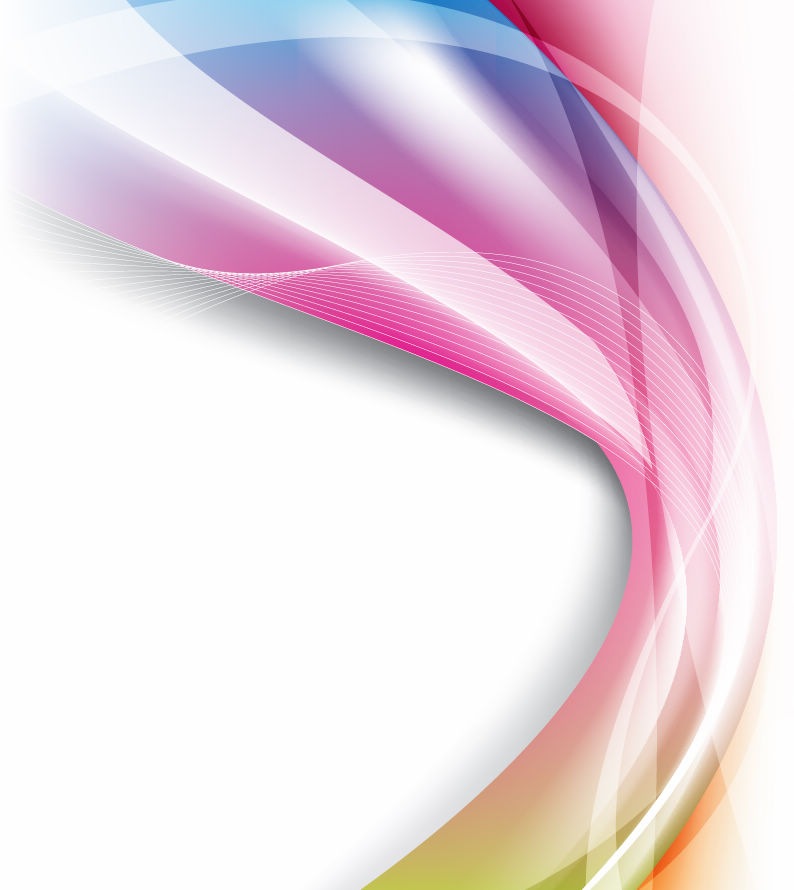 Abreviere SemnificațieSOCCompanii și societăți naționale, societăți la care statul sau o unitate administrativ-teritorială este acționar unic, majoritar sau la care deține controlulFILFiliale ale regiilor autonome, societăților/companiilor naționale, societăților (la care societatea mamă deține peste 50% inclusiv pondere cumulată a capitalului)ÎPÎntreprindere publicăAPTAutoritate Publică TutelarăMFMinisterul FinanțelorSAPSServiciul administrarea participațiilor statului din cadrul Direcției generale management al domeniilor reglementate specific desemnată drept structură de guvernanță corporativă la întreprinderile publice la care statul, prin Ministerul Finanțelor deține participații majoritare/integraleN/AAcronim folosit în tabele care semnifică nu se poate calculaAbreviereDenumire întreprindere publicăBRBanca Românească S.A.CNINCompania Națională “Imprimeria Națională” S.A.FNGCIMMFondul Național de Garantare a Creditelor pentru Întreprinderile Mici și Mijlocii S.A. - IFNFLG FocșaniFondul Local de Garantare Focșani IFN S.A.- filiala FNGCIMMEximAsigCompania de Asigurări-Reasigurări Exim România (Care-România) S.A.FRCFondul Român de Contragarantare S.A.EximBankBanca de Export Import a României (Eximbank) S.A.CECCEC Bank S.A.TABEL: Structura portofoliului Ministerului Finanțelor la 31.12.2020:TABEL: Structura portofoliului Ministerului Finanțelor la 31.12.2020:TABEL: Structura portofoliului Ministerului Finanțelor la 31.12.2020:TABEL: Structura portofoliului Ministerului Finanțelor la 31.12.2020:TABEL: Structura portofoliului Ministerului Finanțelor la 31.12.2020:TABEL: Structura portofoliului Ministerului Finanțelor la 31.12.2020:TABEL: Structura portofoliului Ministerului Finanțelor la 31.12.2020:TABEL: Structura portofoliului Ministerului Finanțelor la 31.12.2020:TABEL: Structura portofoliului Ministerului Finanțelor la 31.12.2020:TABEL: Structura portofoliului Ministerului Finanțelor la 31.12.2020:TABEL: Structura portofoliului Ministerului Finanțelor la 31.12.2020:Nr. crt.Denumire ÎPCapital social (lei)Număr de acţiuniValoare nominală lei/acţAcţiuni deţinute în mod direct de Statul român prin MFAcţiuni deţinute în mod direct de Statul român prin MFAcţiuni deţinute în mod direct de Statul român prin MFAcţiuni deţinute în mod indirect de Statul român prin compania mamă  la care MF deține participații directeAcţiuni deţinute în mod indirect de Statul român prin compania mamă  la care MF deține participații directeAcţiuni deţinute în mod indirect de Statul român prin compania mamă  la care MF deține participații directeNr. crt.Denumire ÎPCapital social (lei)Număr de acţiuniValoare nominală lei/acţValoare nom. pachet (lei)Nr. acţiuni%Valoare nom. pachet (lei)Nr. acţiuni%1EXIMBANK800.759.862133.459.9776763.718.742127.286.45795,37000,002BR748.648.220374.324.1102000,00743.249.018371.624.50999,283CEC BANK 2.290.661.60022.906.6161002.290.661.60022.906.616100,00000,004CNIN561.70056.17010561.70056.170100,00000,005FNGCIMM940.507.6009.405.076100940.507.6009.405.076100,00000,006FLG Focșani19.363.700193.6371005.261.50052.61527,1714.082.200140.82272,727EximAsig38.821.99819.410.9992000,0038.266.92219.133.46198,578FRC400.000.0004.000.000100272.000.0002.720.00068,00000,00TOTAL GENERALTOTAL GENERAL5.239.324.680563.756.5854.272.711.142162.426.934795.598.140390.898.792Nr. CrtAbreviere întreprindereStadiul procesului de selecție al administratorilor conform prevederilor O.U.G. nr. 109/2011Stadiul procesului de selecție al directorilorNumăr de administratori definitivi se desfășoară  procesul de selecție1FRCProces in curs de derulareProces nedemarat72CNINProces in curs de derulareProces finalizat13FNGCIMMProces in curs de derulareProces nedemarat94FLG FocșaniProces in curs de derulareProces nedemarat35EximAsigProces finalizatProces finalizat0IndicatoriU.M. AnÎntreprinderi publice în subordinea MFÎntreprinderi publice în subordinea MFÎntreprinderi publice în subordinea MFÎntreprinderi publice în subordinea MFÎntreprinderi publice în subordinea MFIndicatoriU.M. AnCNINFNGCIMMFLG FocșaniFRCEximasigNr. efectiv salariaținr pers202044519364246Nr. efectiv salariaținr pers202142621864337Venituri totalelei2020377.710.464251.845.4661.812.95518.910.79266.076.992Venituri totalelei2021482.074.900320.137.2371.605.84018.109.54248.470.801Cheltuieli totale lei2020150.115.030144.117.3101.684.39815.478.04265.593.650Cheltuieli totale lei2021184.300.301200.443.2741.342.73019.401.94447.626.437Rezultat brutlei2020227.595.434107.728.156128.5573.432.750844.364Rezultat brutlei2021297.774.599119.693.963263.110-483.342Profit net lei2020192.585.71596.505.435128.5572.233.862844.364Profit net lei2021252.222.568102.650.795263.110-483.342IndicatoriU.M.AnInstituții de credit aflate în subordinea MFInstituții de credit aflate în subordinea MFInstituții de credit aflate în subordinea MFIndicatoriU.M.AnCECEximBankBRNr. efectiv salariaținr pers20205.6164061.038Nr. efectiv salariaținr pers20215.4144521.028Profit lei2020337.699.52316.027.00010.412.000Profit lei2021366.587.00032.456.00010.608.000Imobilizări corporalelei2020745.48238.790.00037.102.000Imobilizări corporalelei2021726.10029.790.00039.171.000Imobilizări necorporalelei202027.9683.432.00023.336.000Imobilizări necorporalelei202169.1002.507.00029.503.000Total activelei202041.297.60314.704.7146.466.914.000Total activelei202150.514.10011.795.4257.959.242.000